 ZLÍNSKÝ KRAJSKÝ  FOTBALOVÝ  SVAZ 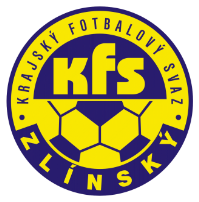 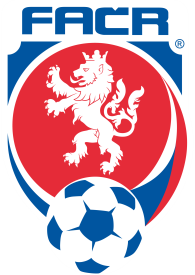 Hradská 854, 760 01 ZLÍN       Tel: 577 019 393Email: lukas@kfszlin.cz  
__________________________________________________________________________DK Zlínského KFS dle § 89 odst. 2 písm. a) zahajuje disciplinární řízeníPříjmení, jméno		ID			číslo utkání			oddílFojtík Patrik			95050458		2016720A3C2602		BřezolupyLahodný Michal		93051913		2016720A3C2602		KunoviceZavadil Michal			81081588		2016720A3B2605		Ad. HulínVaigl Radek			77021080		2016720A3A2606		HrachovecHladík Lukáš			88081610		2016720A2B2605		BojkoviceSmilek Adam			93080628		2016720A2A2606		Val. PříkazyČaňo Ondřej			00080021		2016720A1A2605		StráníValeš Petr			95020477		2016720A3C2605		BuchloviceChaloupka Andreas		93090304		2016720A3C2605		BuchloviceHrnčíř Ondřej			98100250		2016720C2B2602		MorkoviceZasedání DK Zl KFS proběhne ve středu 21.6.2017 v 15.00 hodin									Martin Bsonek									předseda DK Zl KFS